Thông tin chi tiết kế hoạch lựa chọn nhà thầuTop of FormBottom of Form[Số gói thầu : 1 ]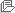 Top of FormBottom of FormTrang chủXây dựng và phát triển bởi Bộ Kế hoạch và Đầu tưSố KHLCNT 20201034384 - 00 Loại thông báo Thông báo thực Hình thức thông báo  Đăng lần đầu Tên KHLCNT Cung cấp dịch vụ bảo hiểm cháy, nổ và các rủi ro đặc biệt cho Nhà máy In tiền Quốc gia Bên mời thầu Nhà máy In tiền Quốc giaPhân loại Hoạt động chi thường xuyên Phạm vi điểu chỉnh Trong phạm vi điều chỉnh của luật đấu thầu Ngày phê duyệt KHLCNT 13/10/2020 Số QĐ phê duyệt KHLCNT Quyết định phê duyệt Kế hoạch lựa chọn nhà thầu số 392/QĐ-NMI/HĐTV ngày 13/10/2020 của Chủ tịch Hội đồng thành viên Nhà máy In tiền Quốc gia Giá dự toán  3.666.793.049 VND Ngày đăng tải 13/10/2020 STTLĩnh vực LCNTTên gói thầuGiá gói thầu (VND)Chi tiết nguồn vốnHình thức LCNTPhương thức LCNTThời gian bắt đầu tổ chức LCNTLoại hợp đồngThời gian thực hiện hợp đồngSố TBMT/TBMST đã tạo1Phi tư vấn Cung cấp dịch vụ bảo hiểm cháy, nổ và các rủi ro đặc biệt cho Nhà máy In tiền Quốc gia3.666.793.049 Vốn sản xuất kinh doanh Nhà máy In tiền Quốc giaĐấu thầu rộng rãi, trong nước, không sơ tuyển, qua mạng Một giai đoạn một túi hồ sơTháng 10 Năm 2020Trọn gói365 NgàyQuyết định phê duyệt   QD 392 - 2020.pdf 